Campanha de prevenção contra as Infecções sexualmente transmissíveis – por um carnaval curtido com responsabilidade No dia 8 de fevereiro de 2018 no turno da manhã e tarde foi realizada uma campanha objetivando a prevenção das infecções sexuais transmissíveis (ISTs). Foi montado um stand com fotos dos tipos de infecções e explicado a sintomatologia das mesmas. O evento se configurou como uma ótima oportunidade para esclarecer dúvidas e conversar com os discentes sobre a temática, na qual houve uma boa participação e interação. Além disso, foi distribuído preservativos e panfletos sobre o tema. Também foi discutido a importância de curtir um carnaval de forma consciente e responsável. Dessa forma, o evento foi bastante positivo, pois proporcionou uma discussão rica e de grande aprendizado. 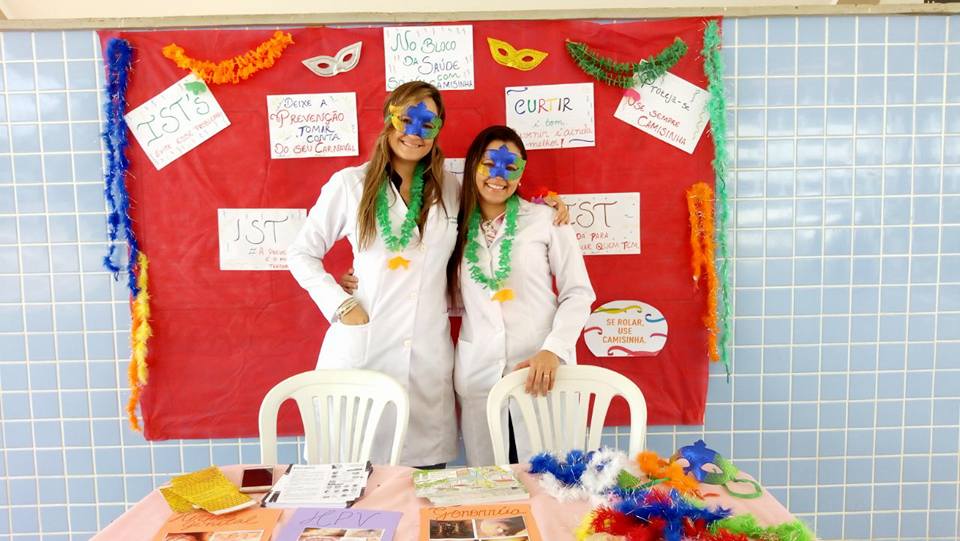 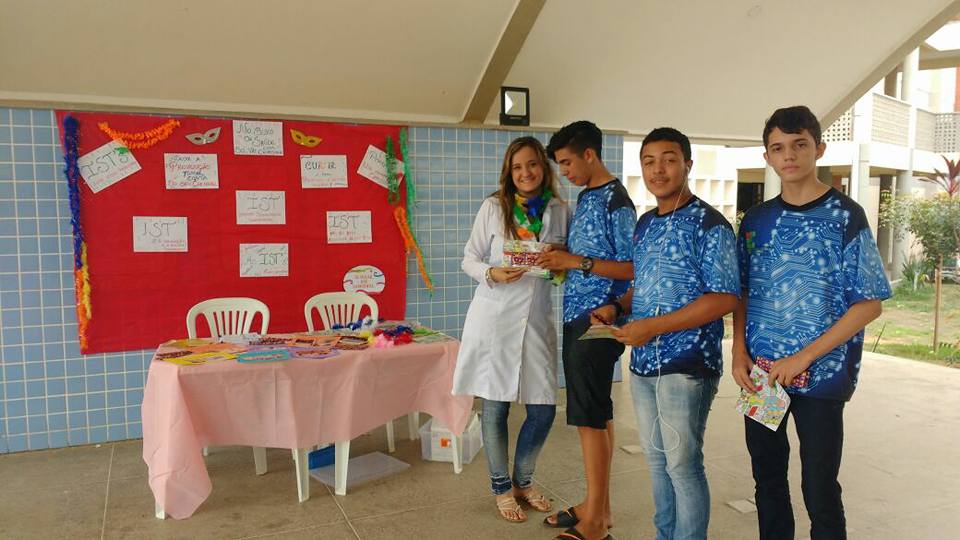 